St. Gregory’s Catholic High School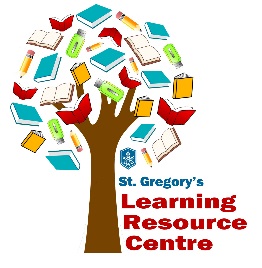 LRC AssistantApplication FormPlease read the form first and then complete as carefully as you can.  Want to join our team?  Complete form, print off and hand into the LRC.Date:_______________ExperiencePlease explain why you would like to become part of the LRC teamWhat are your reading interests?Times availablePlease tick the times you are available to help in the LRCI have read the job description and understand what I will have to do.  I am prepared to help in the LRC on a regular basis.  If selected I will be reliable, responsible and on time.Signed: _______________________________________Name:Form:MonTuesWedsThursFriBefore schoolBreak timeLunchtimeAfter School